
Miguel Rios
Vuelvo a Granada 

Intro: (x3)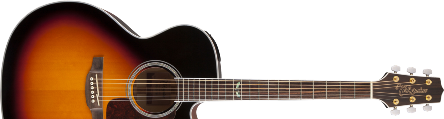    LAm  SOL  FA  MIm Estrofa 1:  LAm               SOL   Vuelvo a Granada, vuelvo a mi hogar   MIm    el tren vá muy despacio  FA         DO          SOL   hay mucho tiempo para llegar.Estrofa 2:  LAm              SOL   La gente duerme, en el vagón  MIm    mientras por las ventanas  FA        DO                SOL   muy debilmente se cuela el Sol.Estribillo:                 DO                    REm         DO    FA  SOL   Vuelvo a Granada, vuelvo a Granada, vuelvo a mi hogar.            DO                 REm      DO   FA  SOL          Entre mi gente, encontraré, la felicidad.Intro: (x3)   LAm  SOL  FA  MIm Estrofa 3:  LAm           SOL   Casi dormido, puedo mirar  MIm                          las cosas que a lo lejos  FA        DO              SOL   y a para siempre me retendrán.Estribillo: (x2)                 DO                    REm         DO    FA  SOL   Vuelvo a Granada, vuelvo a Granada, vuelvo a mi hogar.            DO                 REm      DO   FA  SOL          Entre mi gente, encontraré, la felicidad.